Lesson 1:Using talking tubs Talking tubs:A talking tub is a collection of materials that are designed to stimulate talking and thinking about a concept.  They can also be used to:assess prior knowledge and understanding;assess pupil knowledge and understanding part way through a teaching sequence or at the end of a unit of learning.Possible content of a talking tub to explore the question:  What does it mean to be Jewish?The Star of DavidKippahTallitTefillinMenorahThe TorahShabbatSynagogueRosh Hashana SukkotHannukah How to use the talking tub:The activity works best when the photos/objects are presents in a box to create the element of mystery and exploration.Step 1:Pupils are given the opportunity to talk about each object/photo in the box.  What can they remember about Judaism from previous learning?Step 2:On strips of paper, pupils write down what they believe the key knowledge is for each item, using appropriate religious vocabulary.Step 3:On a different coloured strip of paper, pupils write down any links/connections they can make/see between the items.  Eg:  What is the link between a shrine at home and the mandir.  What is the link between the puja set and the aum, what is the link between pilgrimage and God, what is the link between a Hindu priest and the mandir? etcStep 4:On speech bubbles, pupils write down any questions they still have related to the big question?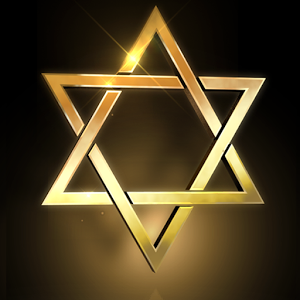 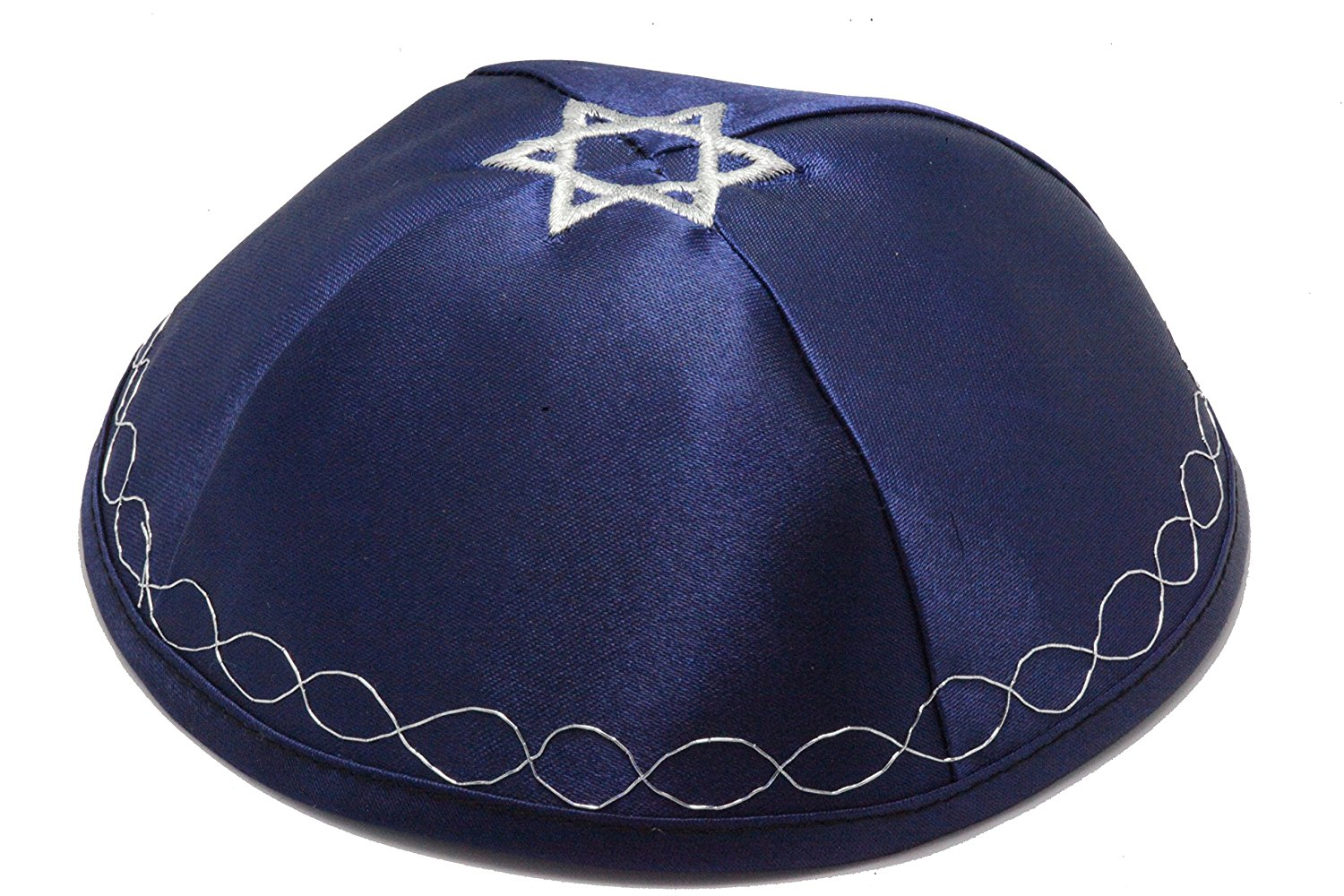 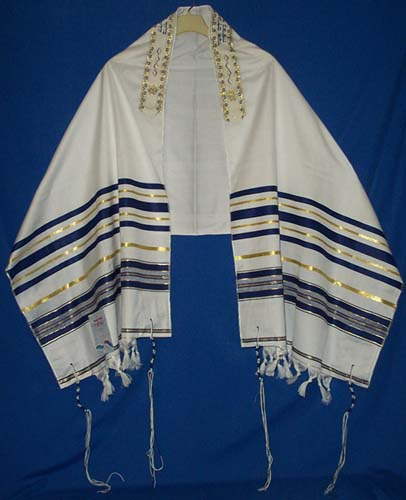 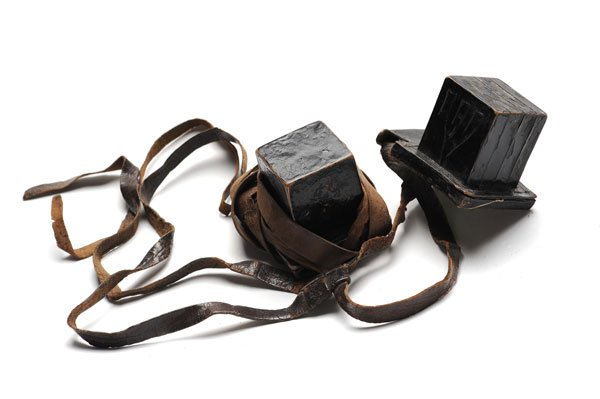 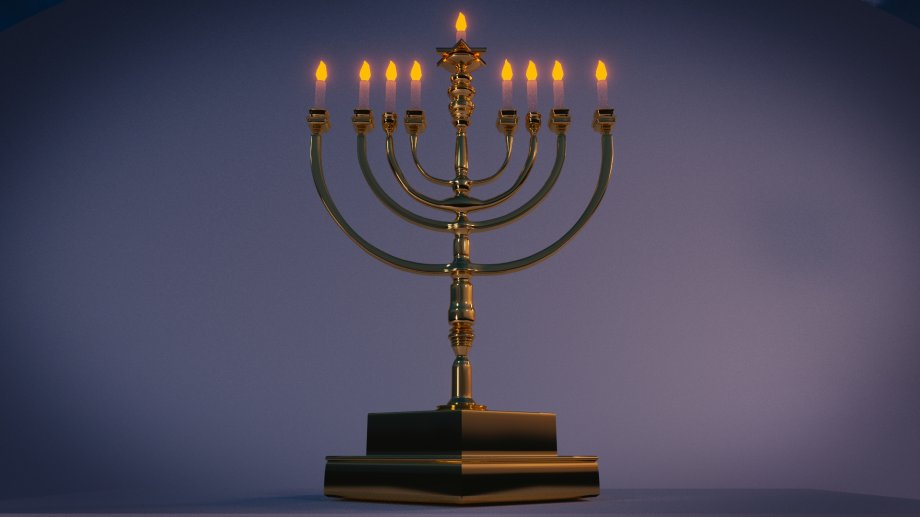 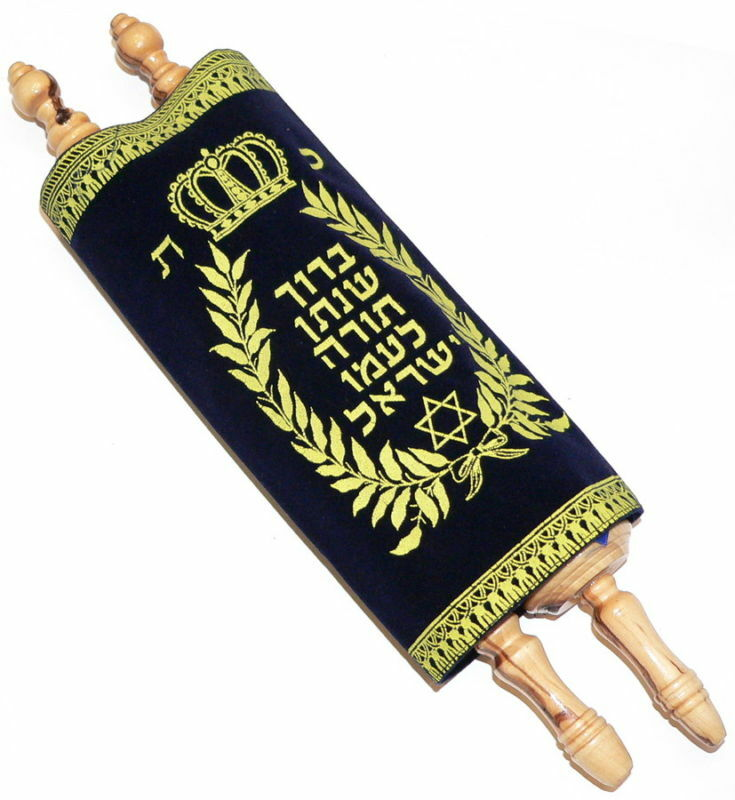 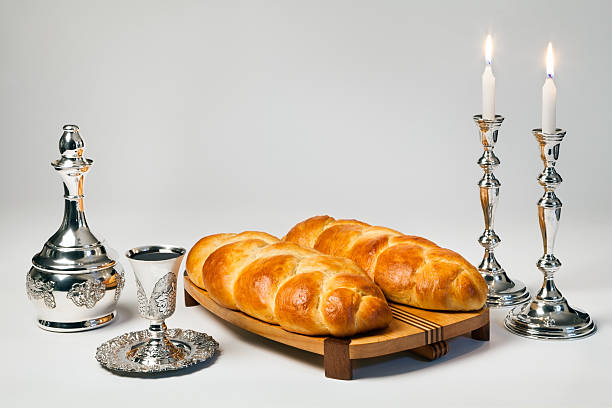 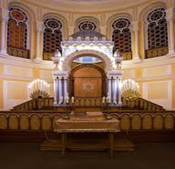 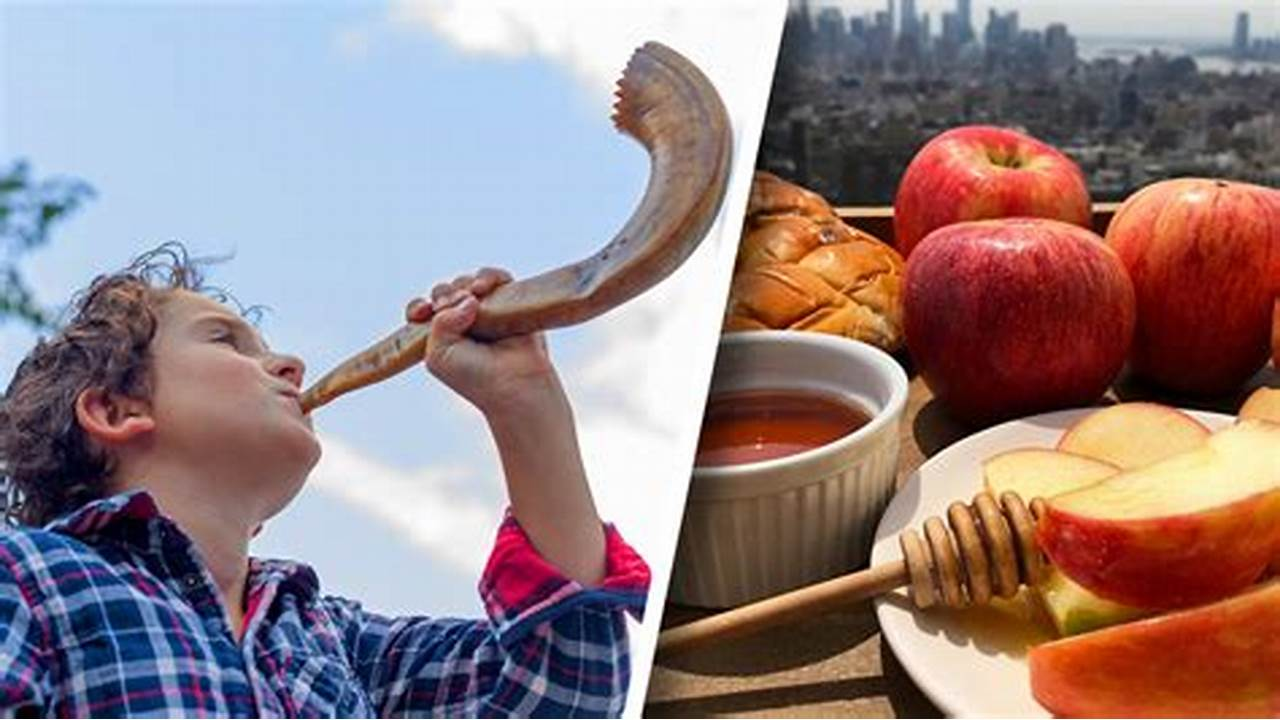 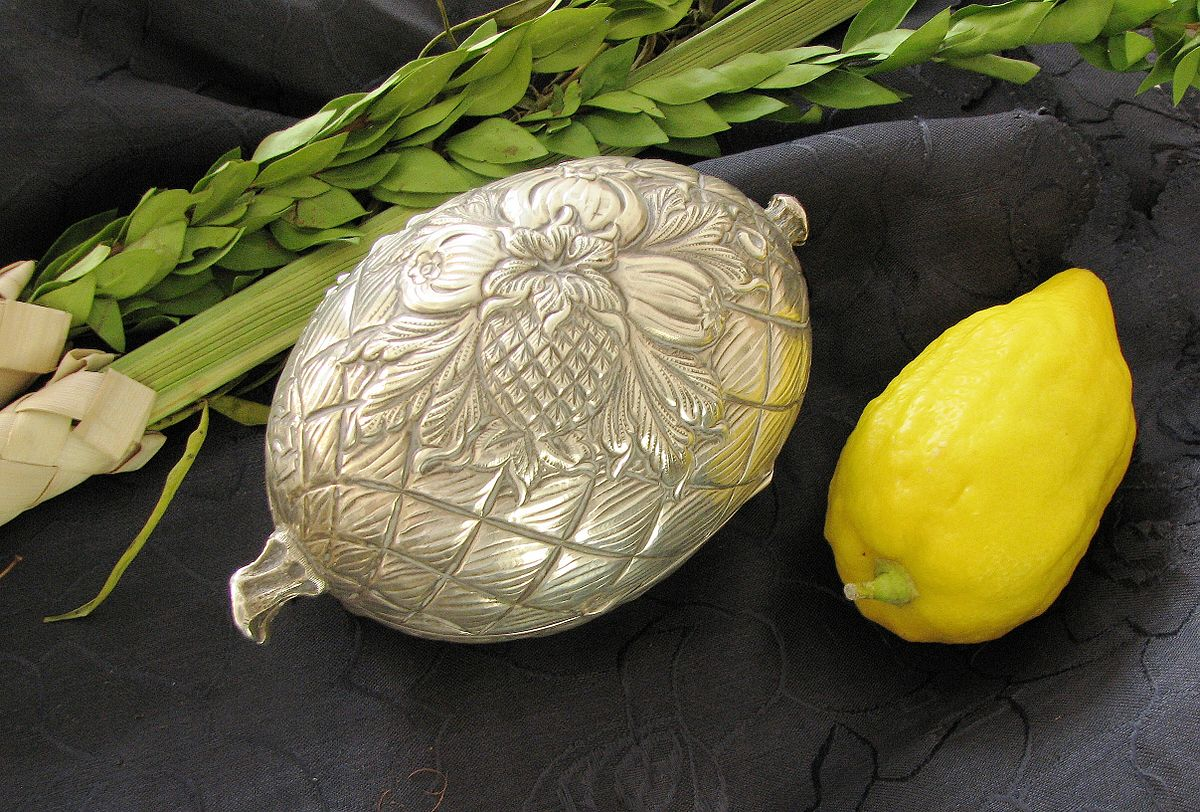 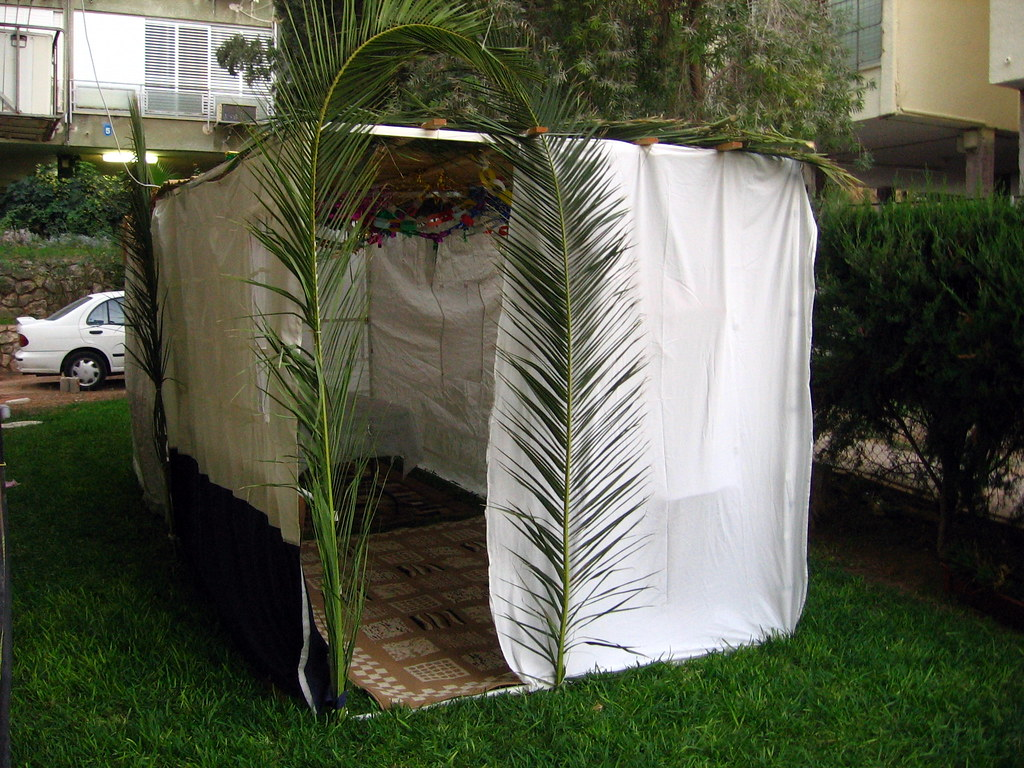 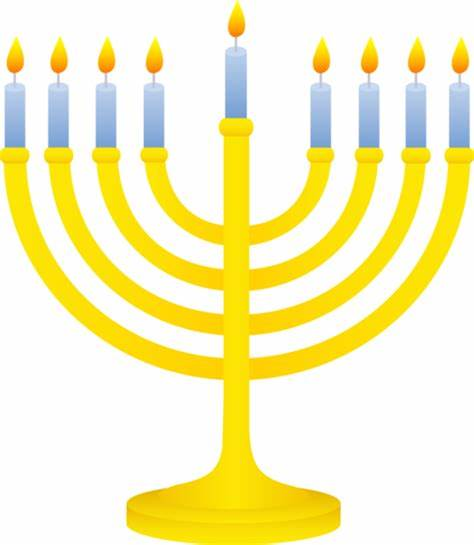 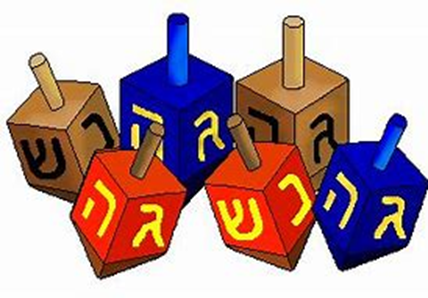 